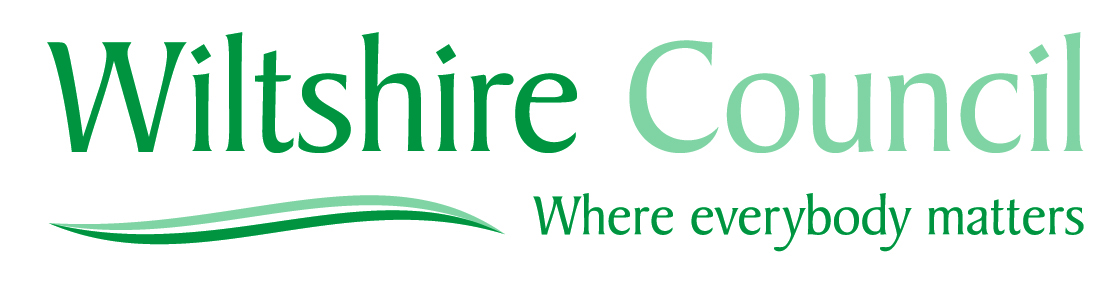 This is the Document that you must fill in and upload/attach in your supplier response in Pro ContractTender for Home to School Transport WCC 4113,Fonthill Gifford and Hindon to Gillingham School,June 2017Tenderer’s Submission(Document 2)Pricing ScheduleSuppliers are reminded that it is vital that they supply the right price for the right tender. Please check this document carefully before submitting it.  After submission it is advised you check that have submitted the right document.  Documents can be deleted and resubmitted up until the closing date/time.How to submit your prices:Where a supplier does not want to submit a price for a tender please leave the relevant box blank. Do not enter N/A, Please put numbers only into the boxes, NO currency symbols. Please use a decimal point to separate pounds and pence (i.e. 12.34 equals £12.34)When entering a price suppliers are reminded that, some tenders require price per annum and some require price per day. Price per day tenders are denoted by the purple shading. The routes below are in the order they appear in Document 1, Section 3 Route Specifications.Operator Name   ………..Your Company Name Here……..   ………..Your Company Name Here……..TenderTender TitlePrice12345Anytown  Services  Option A           Net Subsidy Price per Annum30.0012356Anytown Services  Option A            Net Subsidy Price per Annum13245Anytown Evening Services           Cost Contract Price per Annum15.00Operator NameOperator NameTenderTender TitleTender TitleOptionPriceWCC 4113  Fonthill Gifford and Hindon to Gillingham School  Fonthill Gifford and Hindon to Gillingham SchoolN/A